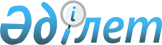 О переименовании улиц и переулков сел Искра, СтепокРешение акима Искровского сельского округа Аккольского района Акмолинской области от 28 августа 2009 года № 9. Зарегистрировано Управлением юстиции Аккольского района Акмолинской области 14 сентября 2009 года № 1-3-119

      В соответствии с подпунктом 4 статьи 14 Закона Республики Казахстан «Об административно–территориальном устройстве Республики Казахстан» от 8 декабря 1993 года, пунктом 2 статьи 35 Закона Республики Казахстан «О местном государственном управлени и самоуправлении в Республике Казахстан» от 23 января 2001 года, а так же с учетом мнения населения сел Искра и Степок, аким Искровского сельского округа РЕШИЛ:



      1. Переименовать улицы и переулки сел Искра, Степок:



      в селе Искра:

      улицу «Восточную» - на улицу «Шыгыс»;

      улицу «Степную» - на улицу «Сарыарка»;

      улицу «Лесную» - на улицу имени «Абылайхана»;

      улицу имени «С.Кирова» - на улицу «Тауелсиздик»;

      улицу «Мира» - на улицу «Бейбитшилик»;

      улицу «Школьную» - на улицу «Болашак»;

      улицу имени «В.Ленина» - на улицу имени «Абая»;

      улицу имени «А Пушкина» - на улицу имени «Сакена Сейфуллина».



      в селе Степок:

      улицу «Октябрьскую» – на улицу имени «Магжана Жумабаева;

      улицу имени «В.Ленина» – на улицу имени «Мухтара Ауэзова»;

      улицу «Целинную» – на улицу имени «Ыбрая Алтынсарина»;

      улицу «Южную» – на улицу «Егемендик»;

      переулок «Больничный» – на переулок «Жастар»;

      переулок «Торговый» – на переулок «Женис»;

      переулок «Западный» – на переулок «Батыс»;

      переулок «Новый» – на переулок «Желтоксан»;

      переулок «Школьный» – на переулок «Достык».



      2. Контроль за исполнением настоящего решения оставляю за собой.



      3. Настоящее решение вступает в силу со дня государственной регистрации в Управлении юстиции Аккольского района и вводится в действие со дня его официального опубликования.      Аким Искровского

      сельского округа                           Х.Нургалиев      СОГЛАСОВАНО:      Начальник

      государственного учреждения

      «Отдела культуры и

      развития языков

      Аккольского района»                        Б.Акимова
					© 2012. РГП на ПХВ «Институт законодательства и правовой информации Республики Казахстан» Министерства юстиции Республики Казахстан
				